Verbinde zusammengehörenden Stichwörter und Definitionen miteinander.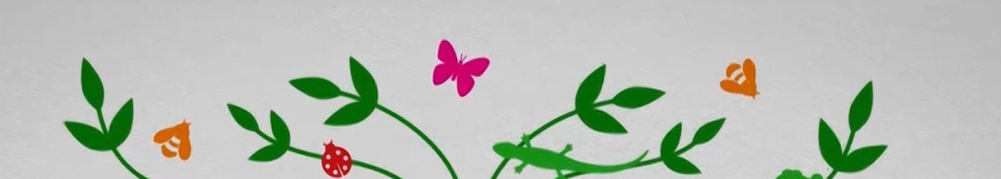 Findest du im untenstehenden Wortsuchrätsel alle Begriffe rund um das Thema Biodiversität?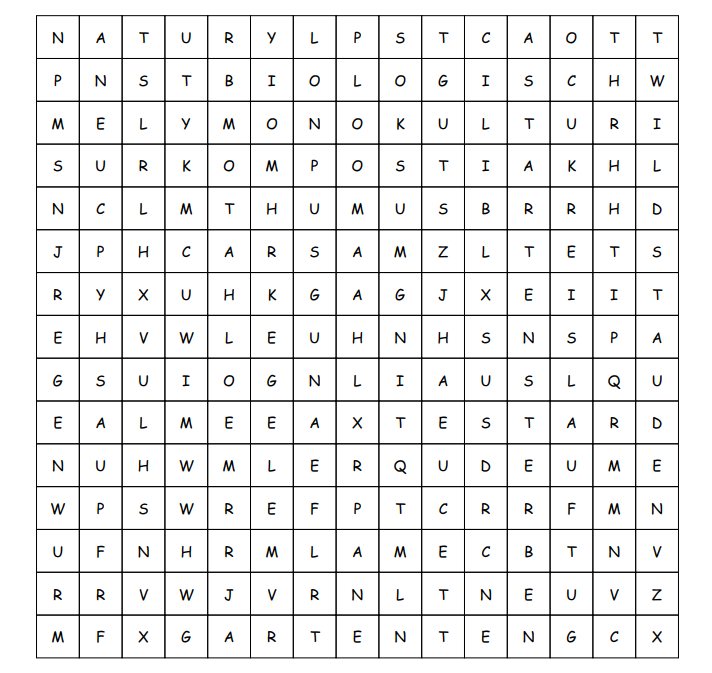 Schreibe die gefundenen Wörter auf die Linien unten: